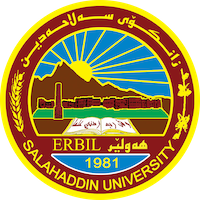 Academic Curriculum Vitae 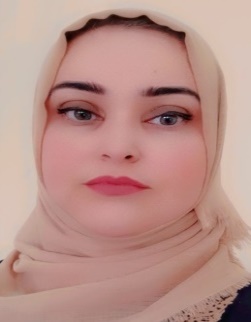 Personal Information:                                                    Academic Title: Assistant LecturerEmail: (university email) dunya. ali@su.edu.krdMobile: 0750 5482276Education:Bachelor of Kurdish Language - College of Languages - Salahaddin University (2009-2010)Master Degree in Kurdish Literature - College of Languages - Salahaddin University (2015)PhD student (at present) in College of Languages - Salahaddin University Employment:Started as assist. Researcher in College of languages – Salahaddin university in (2011)Qualifications Teaching qualifications in 2015IT qualifications in 2011Language qualification  Certified from Center of Languages of Salahaddin university in 2022Any professional qualification: Persian Language  Certified  in 2017 فارسیYou could put any professional courses you have attended: (N/A)Teaching experience:teaching courses as per mentioned below... Kurdologyئەدەبى کۆنزازاوە ئەدەبییەکانرێبازە ئەدەبییەکانئەدەبي مندالآنرەخنەى ئەدەبىگفتوگۆى ئەکادیمىرەوانبێژىResearch and publicationsState all researches, publication you made.Conferences and courses attendedئامادەبوون لە کۆنفرانسى فەیلى لە هۆلى سەعد عەبدڵلاFunding and academic awards List any bursaries, scholarships, travel grants or other sources of funding that you were awarded for research projects or to attend meetings or conferences.Professional memberships List any membership you hold of any professional body or learned society relevant to your research or other life activities.Professional Social Network Accounts:https://academics.su.edu.krd/dunya.ali	https://www.facebook.com/dunya.shahab?mibextid=ZbWKwL